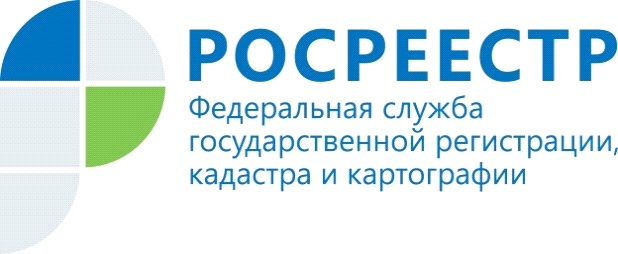 Продолжаем реализацию «гаражной амнистии»! На территории Красноярского края реализуется федеральный закон о «гаражной амнистии», который предоставил широкие возможности для гражданина в упрощенном порядке оформить в собственность гаражи и землю под ними. С начала действия гаражной амнистии на территории Красноярского края зарегистрировано  право собственности на 1039 объектов гаражного назначения (266 гаражей, 773 земельных участка).На сегодняшний день на территории Красноярского края наибольшее количество прав зарегистрировано в г. Красноярске, г. Ачинске и г. Лесосибирске.Материалы подготовлены Управлением Росреестра по Красноярскому краюКонтакты для СМИ:тел.: (391)2-226-756е-mail: pressa@r24.rosreestr.ru«ВКонтакте» http://vk.com/to24.rosreestrTelegram https://t.me/Rosreestr_krsk24Одноклассники https://ok.ru/to24.rosreestr